УТВЕРЖДАЮМинистр образования и наукиРеспублики Дагестан____________ Ш.Ш.Шахов « 12 »  декабрь 2016 годаП Л А НМероприятий по реализации государственной программы Республики Дагестан «Комплексная программа противодействия идеологии терроризма в Республики Дагестан на 2018 год» (Министерство образования и науки РД) за 4 квартал 2018года в МКОУ « Бугленская СОШ»Наименование мероприятияИнформация о проведении мероприятийОтветственные1.(п. 10)Поддержка деятельности группы журналистов СМИ Республики Дагестан, экспертов, блогеров, специализирующихся по проблематике экстремизма и терроризма,  квалифицированных специалистов (коллективов), в том числе постоянно работающих в информационно-телекоммуникационной сети «Интернет», по оказанию адресного профилактического воздействия на категории лиц, наиболее подверженных или уже подпавших под воздействие идеологии терроризма (молодежь; лица, получившие религиозное, преимущественно исламское, образование за рубежом; преступники, отбывшие наказание за террористическую (экстремистскую) деятельность; родственники членов бандподполья) (соисполнители)УОВУЗЫУПОШИ2.(п. 20)Проведение по территориальным округам республики межведомственных республиканских семинаров-совещаний «Эффективность работы управлений образования по противодействию идеологии терроризма в части индивидуального  профилактического воздействия на лиц, наиболее подверженных влиянию идеологии терроризма»УОВУЗЫУПО3.(п.21)Разработка, издание и бесплатное распространение в учебных заведениях, учреждениях, организациях в Республике Дагестан брошюр, буклетов, агитплакатов по вопросам профилактики экстремизма и терроризма, пропаганды религиозной терпимостиУОВУЗЫУПОШИ4.(п.22)Проведение в образовательных учреждениях мероприятий (классных часов, круглых столов, встреч и семинаров) по вопросам противодействия идеологии терроризма в сфере межнациональных отношений и национальной политики в Республике Дагестан Во всех классах проводятся мероприятия по антитеррористическому воспитанию. Так же проводятся классные часы по формированию толерантности, уроки добра и дружбы.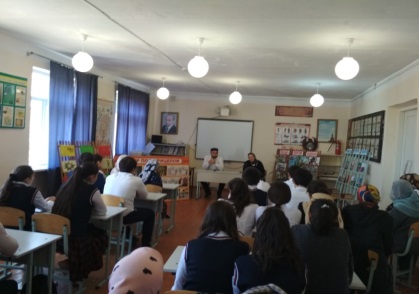 УОВУЗЫУПОШИ5.(п.23)Проведение мероприятий индивидуального профилактического воздействия на лиц, наиболее подверженных влиянию идеологии терроризма, с участием представителей общественных и религиозных организаций, деятелей культуры и искусстваУОВУЗЫУПОШИ    6.(п. 24)Внедрение в учебный процесс образовательных организаций учебных материалов, раскрывающих преступную сущность идеологии терроризма Были разработаны методические материалы.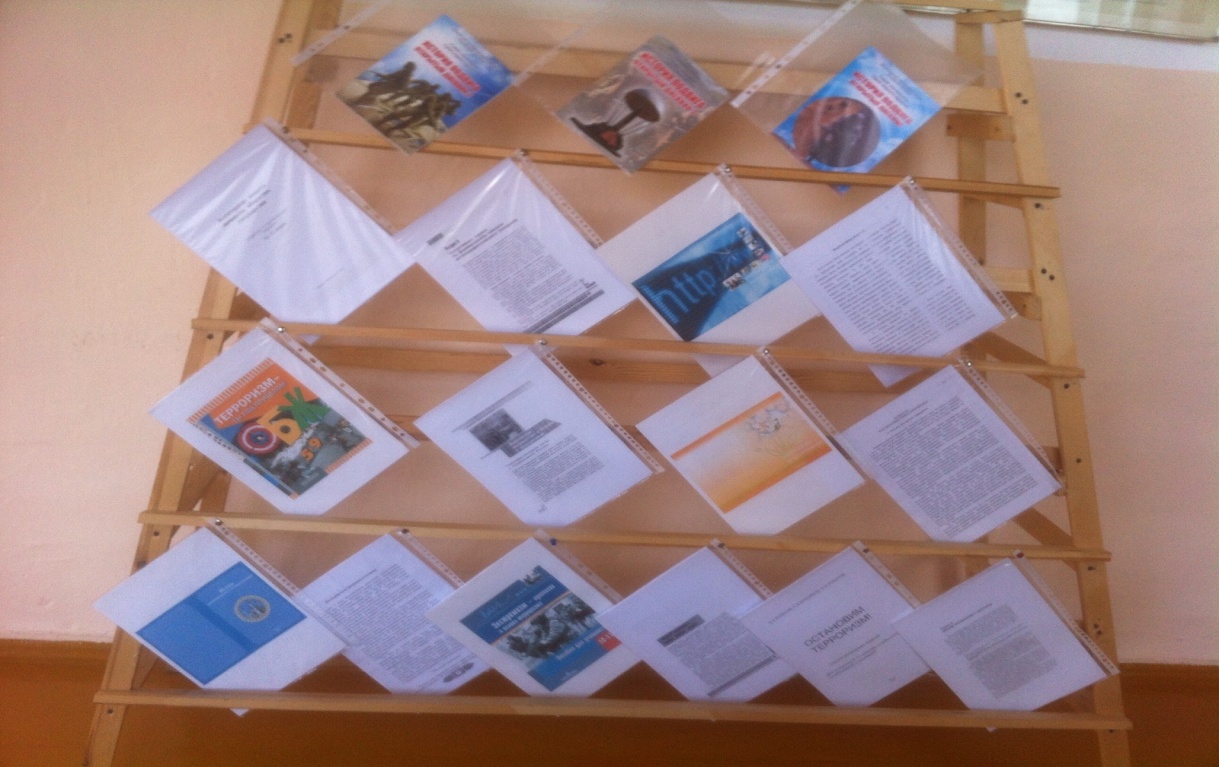 УОВУЗЫУПОШИ 7.(п. 25)Проведение республиканского семинара «Роль студенческих молодежных центров в противодействии экстремизму и терроризму» (4 совещания по территориальным округам)ВУЗЫУПО8.(п.26)Размещение на сайтах образовательных организаций информации для родителей и обучающихся по противодействию идеологии экстремизма и терроризмаПо информационному стенду ежедневно ведутся трансляции роликов по антитеррористическому воспитанию и противодействию экстремизма и терроризма.УОВУЗЫУПОШИ9.(п. 27)Организация повсеместного проведения по линии органов ученического самоуправления акций по противодействию идеологии терроризма под девизом «Я, Ты, Он, Она – вместе целая страна»День солидарности в борьбе с терроризмом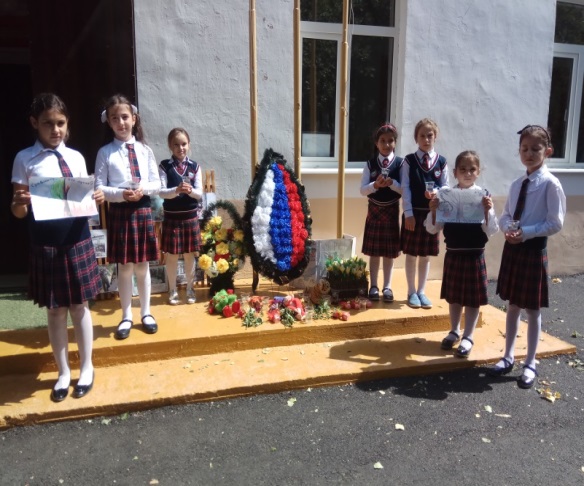 УОШИ10.(п. 28) Проведение республиканского смотра-конкурса художественной самодеятельности учащихся «Очаг мой – родной Дагестан»УОШИ11.(п. 29)Проведение мероприятий с участием представителей общественных и религиозных организаций, деятелей культуры и искусства19.10.2018г прошла встреча с представителями духовного управления.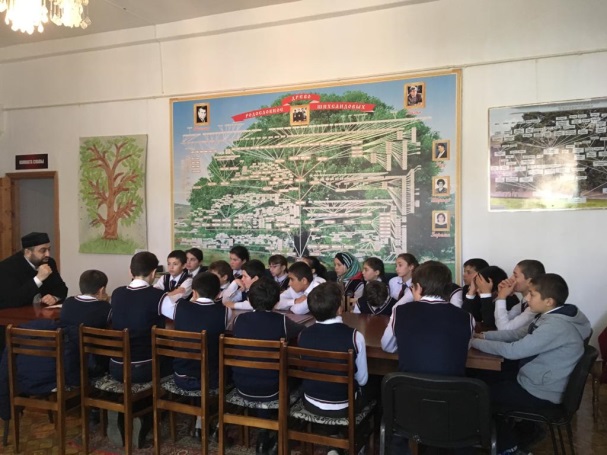 УОВУЗЫУПОШИ12.(п. 30)Проведение республиканского конкурса исследовательских и творческих работ «И гордо реет флаг державный», посвященного истории государственной символики Российской Федерации и Республики ДагестанУОШИ     13.(п. 31)Проведение республиканского конкурса юных фотолюбителей учащихся образовательных организаций «Великая Россия. Многонациональный Дагестан»УОУПОШИ14.(п. 32)Осуществление анализа системы религиозного образования. Приведение функционирования религиозных образовательных организаций в соответствие с законодательством Российской Федерации (лицензирование, регистрация, корректировка (при необходимости) образовательных программ)ВУЗЫУПО15.(п.33)Осуществление анализа и мониторинга выбора модулей курса «Основы религиозных культур и светской этики»УОШИ16.(п. 34)Разработка и введение образовательного модуля факультативных занятий в образовательных организациях «Профилактика экстремизма в подростково-молодежной среде» и обеспечение проведения обучения по вышеуказанному проекту В каждом классе проводятся классные часы с участием сотрудников РОВД .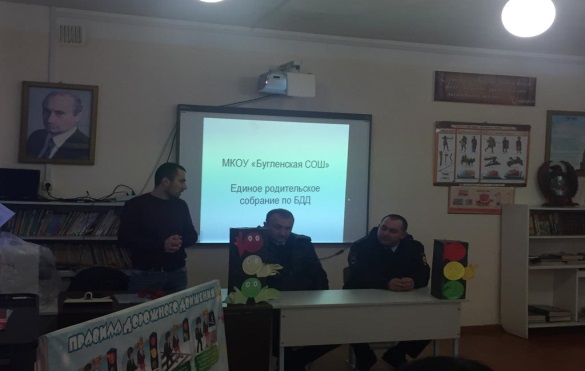 УОВУЗЫУПОШИ17.(п. 35)Организация и проведение курсов повышения квалификации преподавателей общеобразовательных учреждений, курирующих вопросы противодействия идеологии терроризма (заместители по воспитательной работе, организаторы)Зам. По ВР Джахбарова Д.Г прошла курсы повышения квалификации в Москве по вопросам противодействия идеологии терроризма. УОУПОШИ18.(п. 36)Проведение Всероссийского спортивно-патриотического фестиваля кадетских классов «Пламя Победы», приуроченного к государственным праздникам РоссииУО19.(п.37)Проведение регионального этапа Всероссийских спортивных соревнований школьников «Президентские состязания», посвященных 72-й годовщине Великой Победы.УО20.(п. 38)Проведение военно-спортивных игр «Зарница»УОШИ21.(п.49)Проведение конгресса детских и подростковых общественных объединений на тему информационной защиты подрастающего поколения от негативного воздействия экстремистской идеологии (соисполнители)УОШИ 22.(п.50)Организация межрегионального молодежного семинара для специалистов в сфере профилактики экстремизма в молодежной среде с целью обмена опытом и разработки практических рекомендаций (соисполнители)ВУЗЫУПО23.(п.52)Реализация проекта «Мирный Дагестан» (соисполнители)Кл.рук 5 класса провела открытый урок «Ислам – религия мира и добра».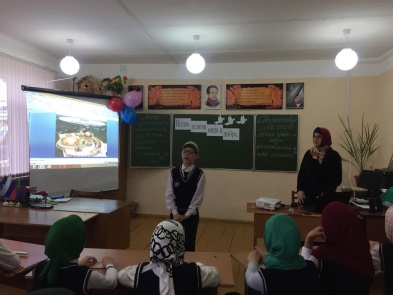 ВУЗЫУПО24.(п.57)Реализация просветительского проекта «ИнтернетБезопасности» (соисполнители)УОВУЗЫУПОШИ25.(п.65)Поддержка преподавания русского языка, естественных и гуманитарных учебных дисциплин в исламских образовательных учебных заведениях (соисполнители)УОВУЗЫУПО